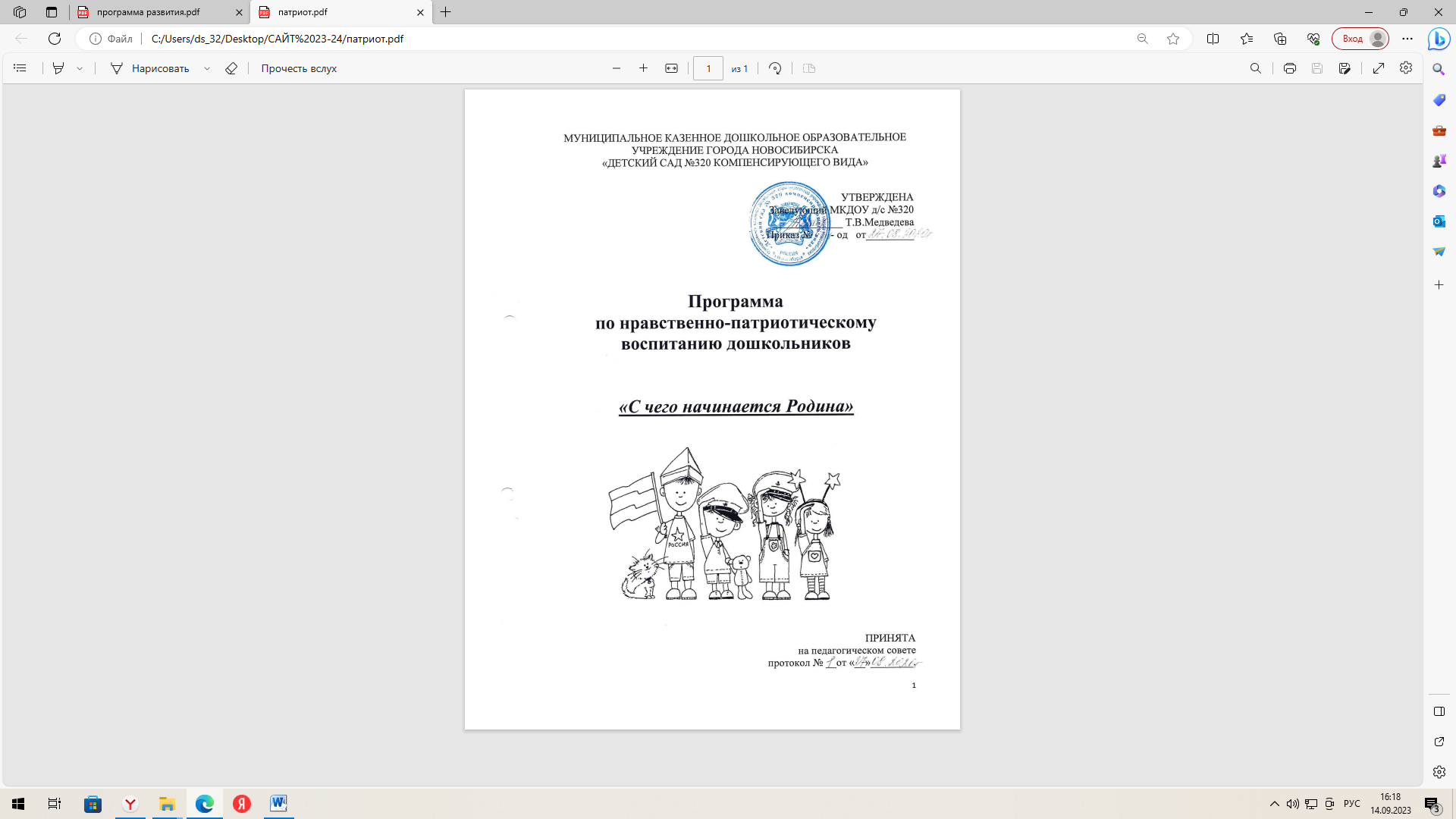 СОДЕРЖАНИЕ ПРОГРАММЫ:Пояснительная запискаАктуальность программыЦели и задачи программыПедагогические принципы реализации программыЦелевые ориентиры для педагогов по патриотическому воспитаниюСтруктура программыФормы организации педагогического процессаОсобенности организации взаимодействия ДОУ с семьями воспитанникова) целевые ориентиры для родителейб) формы взаимодействия с семьями воспитанников     9. Перспективное планирование в средней группе.     10. Перспективное планирование в старшей группе.     11. Перспективное планирование в подготовительной группе.ПОЯСНИТЕЛЬНАЯ ЗАПИСКА
«Воспитание любви к родному краю, к родной культуре, к родному городу,к родной речи - задача первостепенной важности, и нет необходимостиэто доказывать.
Но как воспитать эту любовь? Она начинается с малого - с любви к своей семье, к своему дому. Постоянно расширяясь, эта любовь к родному переходит в любовь к своему государству, к его истории, его прошлому и настоящему, а затем ко всему человечеству».Академик Д.С. Лихачёв            Воспитание патриотических чувств у детей дошкольного возраста - одна из  задач нравственного воспитания, включающая в себя воспитание  любви к близким людям, к детскому саду, к родной стране, городу. Патриотические чувства закладываются в процессе жизни и бытия человека, находящегося в рамках конкретной социокультурной среды. Люди с момента рождения инстинктивно, естественно и незаметно привыкают к окружающей   их  среде, природе и культуре своей страны, к быту своего народа.            Знакомство детей с родным краем: с историко-культурными, национальными, географическими, природными особенностями формирует у них такие черты характера, которые помогут им стать патриотом и гражданином своей Родины. Яркие впечатления  о родной природе, об истории родного края, полученные в детстве, нередко остаются   в памяти человека на всю жизнь.У каждого  народа  свои сказки, и все они передают от поколения к поколению основные нравственные ценности: добро, дружбу, взаимопомощь, трудолюбие. Произведения устного народного творчества не только формируют любовь к традициям своего народа, но и способствуют развитию личности  в духе патриотизма.Воспитание  любви к своему отечеству, гордости за свою страну должно сочетаться с формированием доброжелательного отношения к культуре других народов, к каждому человеку в отдельности, независимо от цвета кожи и вероисповедания.  Для успешности   работы с детьми по ознакомлению с городом, где они живут, необходимо применять проектный метод.            Дошкольное детство можно назвать порой ежедневных открытий. Взрослым следует дарить детям радость этих открытий, наполнив их идеологическим и воспитательным содержанием, которые должны способствовать формированию  нравственных основ и чувства патриотизма.Патриотическое чувство не возникает у людей само по себе. Это результат длительного целенаправленного воспитательного воздействия на человека, начиная с самого раннего возраста, под влиянием среды, образа жизни и воспитательной работы в семье, в дошкольном учреждении, в школе, в трудовом коллективе.   Формирование представлений о Родине, воспитание патриотических чувств – работа сложная, требующая от нас – воспитателей большой убежденности и вдохновения. Она должна пронизывать этими чувствами весь педагогический процесс, систематически и планомерно на протяжении всего учебного года.   Любовь маленького ребенка к Родине начинается с отношения к самым близким людям – матери, отцу, бабушке, дедушке, сестренкам и братишкам, с любви к своему дому, улице, двору, где он живет, детскому саду, посёлку, городу, району. Трудно переоценить в этой связи целенаправленную работу с детьми, которую необходимо проводить по формированию у детей первых чувств гражданственности.   Старинная мудрость напоминает нам: «Человек, не знающий своего прошлого, не знает ничего». Без знания своих корней, традиций своего народа нельзя воспитать полноценного человека, любящего своих родителей, свой дом, свою страну, с уважением относящегося к другим народам. Таким образом, заложив фундамент с детства, мы можем надеяться, что воспитали настоящего патриота, любящего свою Родину.АКТУАЛЬНОСТЬ ПРОГРАММЫ Любовь к близким людям, к детскому саду, к родному городу и родной стране играют огромную роль в становлении личности ребенка. Происходит это благодаря множеству факторов, способствующих духовному развитию дошкольников.  Чувство любви к родной природе – еще одно из слагаемых патриотизма. Именно воспитанием любви к родной природе, можно и нужно развивать нравственно - патриотическое чувство дошкольников: ведь природные явления и объекты, окружающие ребенка с его появления на свет, ближе ему и легче для его восприятия, сильнее воздействуют на эмоциональную сферу.   Мы считаем, что раскрытие личности в ребенке полностью возможно через включение его в культуру и историю собственного народа, через знакомства его с природой родного края. Интерес к истории не возникает вдруг, а воспитывается с детства, т.к. в основе патриотизма лежит духовное самоопределение.Воспитание патриотических чувств у детей дошкольного возраста – одна из задач нравственного воспитания, включающая в себя воспитание любви к близким людям, к детскому саду, к родному дому, к родной улице, к родному поселку (городу) и родной стране. Наиболее сложной является работа по воспитанию любви к родному поселку (городу) и родной стране. В чем проявляются патриотические чувства у детей дошкольного возраста? Как дошкольник может эти чувства выразить? К чему должен стремиться воспитатель? Потенциал дошкольного возраста как периода формирования личности уникален. И дело даже не в том, что именно в этом возрасте можно эффективнее развивать возможности личности, а в том, что в более поздних периодах эти возможности утрачиваются и упущенное в дошкольном детстве наверстать в школе чаще всего не удается. А ведь именно от того, как ребенок воспримет окружающий его мир в детстве, в большей степени зависят его школьные годы, а в дальнейшем жизненные успехи взрослого человека.Надо помнить, что дошкольник воспринимает окружающую его действительность эмоционально, поэтому патриотические чувства к родному городу у него проявляются в чувстве восхищения своим городом. Воспитание патриотизма невозможно также без формирования чувств: удовлетворения и привязанности к месту рождения и жительства, определенному кругу людей, которое расширяется и углубляется от встреч и общения с другими взрослыми: жителями дома, района, работниками детского сада и центра детского творчества, библиотеки, музея, при знакомстве с местными достопримечательностями. Чтобы у ребенка сформировалось чувство любви к родному городу, необходимо: воспитывать положительное отношение к тем местам, где он родился и живет, развивать умение видеть и понимать красоту окружающей жизни, желание узнать больше об особенностях родного края, людях-первооткрывателях, культуре, истории и окружающей природы. Психологи утверждают: нравственные качества не могут возникнуть путем естественного «созревания». Их развитие и формирование осуществляется постепенно в процессе накопления и эмоционального освоения конкретных фактов, и зависит это от средств и методов воспитания, от условий в которых живет ребенок. Именно эти чувства необходимо вызвать в процессе работы по ознакомлению детей с родным поселком.Программные документы, определяющие воспитательно-образовательный процесс ознакомления с родным краем в детском саду, длительное время ограничивались постановкой задачи ознакомления с родной страной, родным городом, воспитания бережного отношения к природе, любви к Родине, и зачастую были идеологизированы. При этом предполагалось, что решение поставленной задачи будет являться естественным следствием формирования достаточно разносторонних представлений о мире родного края. Однако анализ практики дошкольных учреждений, а также изменение социального сознания общества о жизни людей в селах и поселках показал, что реализация существующих до сих пор программ не обеспечивает решения этой проблемы на должном уровне.Воспитывая у детей любовь к родному району, городу, необходимо подвести их к пониманию, что это частица Родины. Воспитание любви к своему Отечеству, гордости за свой народ, свою страну должно сочетаться с формированием отношения к культуре других народов, к каждому человеку в отдельности.Проанализировав, рекомендуемый объем знаний и умений детей по нравственно-патриотическому воспитанию данной программы, встала задача, как, не перегружая детей учебными занятиями, сделать нравственно-патриотическое воспитание не самоцелью, а естественным процессом и результатом всей проводимой работы.ЦЕЛИ И ЗАДАЧИ ПРОГРАММЫ.Цель  патриотического воспитания детей дошкольного возраста:  посеять и взрастить в детской душе семена любви к родной природе, родному дому и семье, к истории и культуре страны, города, созданной трудами родных и близких людей.Задачи патриотического воспитания детей:Образовательные:знакомить детей с символами государства (герб, флаг, гимн);формировать элементарные знания о правах человека;расширять представления о городах России;знакомить с народным творчествомрасширять представлений о родном городе, районе ;Развивающие:развивать интерес к родной природе;развивать чувства ответственности и гордости за достижения страны;развивать интереса к национальным традициям и промыслам;Воспитательные:воспитывать у ребенка любовь и привязанность к своей семье, дому, детскому саду, улице, городу;формировать бережное отношение к природе и всему живому;воспитывать уважение к труду; создавать у детей положительный эмоциональный настрой;формировать толерантность, чувства уважения к другим народам, их традициям;Данные задачи решаются во всех видах детской деятельности; в НОД, в играх, труде, быту – так как   воспитывают в ребёнке не только патриотические чувства, но и формируют его взаимоотношения со взрослыми и сверстниками.ПЕДАГОГИЧЕСКИЕ ПРИНЦИПЫ РЕАЛИЗАЦИИ ПРОГРАММЫВ основу реализации программы положены следующие принципы:Принцип личностно-ориентированного общения - индивидуально-личностное формирование и развитие морального облика человека. В процессе обучения дети выступают как активные исследователи, перенимают опыт. Партнёрство, соучастие и взаимодействие – приоритетные формы общения педагога с детьми;Принцип тематического планирования материала предполагает подачу изучаемого материала по тематическим блокам: родная семья, родная природа, родная культура, родной город, родная страна и другие.Принцип наглядности – широкое представление соответствующей изучаемому материалу наглядности: иллюстрации, фотографии пейзажей, памятников, достопримечательностей и т.д.;Принцип последовательности предполагает планирование изучаемого познавательного материала последовательно (от простого к сложному), чтобы дети усваивали знания постепенно, в определённой системе;Принцип занимательности – изучаемый материал должен быть интересным, увлекательным для детей, этот принцип формирует у детей желание выполнять предлагаемые виды заданий, стремиться к достижению результата;Принцип доступности предполагает соотнесение содержания, характера и объёма учебного материала с уровнем развития, подготовленности детей;Принцип непрерывности. На нынешнем этапе образование призвано сформировать у детей устойчивый интерес к постоянному пополнению своего интеллектуального багажа и совершенствование нравственных чувств;Принцип научности. Одним из важных принципов программы является её научность. На основе сведений об истории и культуре родного края и родной страны;Принцип системности. Принцип системного подхода, который предполагает анализ взаимодействия различных направлений патриотического воспитания. Этот принцип реализуется в процессе взаимосвязанного формирования представлений ребёнка о патриотических чувствах в разных видах деятельности и действенного отношения к окружающему миру;Принцип преемственности. Патриотическое воспитание дошкольников продолжается в школе.Принцип культуросообразности. Этот принцип выстраивает содержание программы как последовательное усвоение и выработке на этой основе ценностных ориентаций.ЦЕЛЕВЫЕ ОРИЕНТИРЫ ДЛЯ ПЕДАГОГОВ ПО ПАТРИОТИЧЕСКОМУ ВОСПИТАНИЮПомогать ребенку накапливать чувственный опыт в процессе познания объектов природы родного края, приобретать знания о растительном и животном мире, явлениях природы, устанавливать причинно-следственные связи (деревья качаются от сильного ветра; лужи замерзают из-за мороза и др.). Знакомить с элементарными правилами поведения в природе, ориентировать ребенка на их соблюдение.Изучать отношение родителей воспитанников к природе родного края. Показывать им значение развития экологического сознания как условия всеобщей выживаемости природы, семьи, отдельного человека, всего человечества. Обращать внимание родителей на организацию и содержание эколого-краеведческого воспитания ребенка в семье и детском саду.Совместно со специалистами учреждений дополнительного образования и учреждений культуры и искусства (СЮН, ЦДТ, библиотека) организовывать неформальное вариативное семейное/родительское экологическое образование, создавая условия для непрерывного образования воспитывающих взрослых.Ориентировать родителей на организацию совместных с детьми прогулок по районам города и за его пределами с целью знакомства с объектами природы родного края, обращая внимание на их красоту и уникальность. Помогать родителям планировать выходные дни (прогулки, чтение, беседы), обдумывая проблемные ситуации, стимулирующие формирование у малышей позитивного поведения в природе. Рекомендовать родителям для домашнего чтения произведения местных поэтов и писателей, раскрывающие детям богатство природы родного края (сказки, стихи, загадки и пр.).Поощрять родителей за ответственное отношение к при-
роде.Изучать историю и культуру области, города, района. Понимать значение развития общекультурных и профессиональных компетенций для решения задач развития у детей интереса к познанию культурного наследия родного края.Разрабатывать информационные и информационно-исследовательские проекты и дидактические игры для детей, ориентированные на решение познавательных задач.Приобщать детей к культурно-историческому наследию родного края. Знакомить их с культурно-историческими объектами города, района (музеями, библиотекой, памятниками истории), созидательным и боевым прошлым, традициями, легендами родного края.Изучать изобразительное искусство края. Понимать значение развития общекультурных и профессиональных компетенций для решения задач развития у детей интереса к познанию искусства родного края.Создавать условия для развития эстетического восприятия изобразительного искусства родного края, творческого самовыражения ребенка: посещать выставки работ местных художников, познавательные занятия (в том числе экскурсии в музей), направленные на ознакомление с искусством мастеров края.Знакомить детей с произведениями изобразительного искусства местных авторов различных видов и жанров (живопись, графика, скульптура); развивать интерес к ним, способность понимать чувства, которые пробуждают произведения искусства. Развивать у детей представление об общественной значимости и созидательной направленности труда художников – живописцев, графиков, скульпторов.Изучать запросы родителей воспитанников, уровень их компетентности в вопросах художественно-эстетического воспитания детей, в отношении к искусству. Организовывать вариативное художественное семейное/родительское образование (студии, мастерские, клубы и т. д.). Ориентировать родителей на приобщение ребенка к ценностям изобразительного искусства родного края. Разрабатывать совместно со специалистами и предлагать родителям маршруты выходного дня: посещение музея, картинной галереи, авторских выставок, вернисажей.Выявлять творческие возможности родителей воспитанников (других членов семьи); знакомить с продуктами творчества детей и других воспитывающих взрослых, организуя авторские выставки работ различных жанровСТРУКТУРА ПРОГРАММЫПрограмма составлена для детей 4-7, и определена последовательность решения комплекса поставленных задач.Разделы программы:   Реализация содержания программы происходит через разнообразные формы организации деятельности детей, включая ООД по социально – природному миру, игры, экскурсии, нерегламентированную деятельность детей: встречи с интересными людьми; чтение, рассказывание детям.  Знакомство с художественно литературой, рассматривание картин, фото, карт, схем и т.д. Беседы, интервью, викторины.  Художественная деятельность детей: рисование, лепка, музыка, художественный труд. Труд в природе; игры; праздники и развлечения.  Все виды обучения и воспитания дадут желаемый эффект, если будут осуществляться в формах сотрудничества, сопереживания, сотворчества, совместной деятельности взрослых и детей.Освоение содержания идет по степени понимания детьми предложенного материала.  Образовательный материал по сложности и объему нарастает от одного возрастного этапа к другому. На каждой последующей возрастной ступеньке закрепляется и совершенствуется достигнутое ребенком на предыдущей. В основу составления и реализации программы положен креативный подход. Часть программного материала усваивается в повседневной жизни через нерегламентированную и свободную деятельность детей, через общение с разными людьми.   Задача педагога — создать условия для формирования нравственно- патриотических чувств у детей, и собственным поведением, личным примером воспитывать гражданина России. Тематическое планирование способствует эффективному и системному усвоению детьми знаний о своей стране, родном городе, родном районе,  той местности, где они живут. Причем темы повторяются в каждой группе. Изменяются только содержание, объем познавательного материала и сложность, следовательно, и длительность изучения.
Тематические блоки.1. Родная семья. Мир ребенка начинается с его семьи, впервые он осознает себя человеком – членом семейного сообщества. В рамках этого блока дети получают знания о своем ближайшем окружении, семье, у них воспитываются гуманные отношения к своим близким, уточняются представления детей о занятиях, именах близких людей, семейных историях, традициях.Семья и детский сад – первый коллектив ребенка, и в нем он должен чувствовать себя равноправным членом, вносящим каждый день свою, пусть скромную, лепту в семейное дело. В этом разделе дети знакомятся с историей своей семьи, рассказывают где родились и жили дедушка и бабушка ребенка, их прадеды, кем работали, какие у них были увлечения, какие трудности им пришлось испытать.Цель: воспитывать любовь и уважения к семье, родным и близким людямЗадачи:учить детей называть членов семьи;учить рассказывать о своих родственникахформировать доброжелательное отношение к членам семьи;вызвать у детей желание посещать детский сад, встречаться с друзьями;воспитывать у детей уважение к сотрудникам детского сада, бережное отношение к труду взрослых, желание оказывать посильную помощь2. Родная природа. Любовь к родной природе – одно из проявлений патриотизма. При ознакомлении с родной природой дети получают сначала элементарные сведения о природе участка детского сада, затем краеведческие сведения о природе и, наконец, в старших группах – общие географические сведения о России, природе родного края, реках, растениях, лекарственных травах, животном мире.Цель: дать представление детям о родной природе.Задачи:знакомить детей с растительным и животным миром края;исчезающими видами растений;учить видеть красоту природы;воспитывать бережное отношение к природе и животному миру.3. Родной город. Дети получают краеведческие сведения о родном городе, районе, об истории его возникновения, его достопримечательностях, промышленности, видах транспорта, городских зданиях и учреждениях, трудовой деятельности людей, деятелей культуры, знаменитых земляках.Цель: воспитание бережного отношения к малой родине через ее познание.Задачи: закрепить название родного города, домашний адрес;формировать у детей чувство любви к родному городу;познакомить с достопримечательностями родного города;формировать патриотические чувства.4. Родная странаЦель: Формировать представления о том, что Россия – многонациональная страна с самобытными, равноправными культурами.Задачи: формировать у детей представления о России как о родной стране;познакомить с государственным флагом, гербом и гимном;воспитывать чувство гордости за свою страну.
5. Родная культура. Очень важно привить детям чувство любви и уважения к культурным ценностям и традициям русского народа. На занятиях этого блока дети знакомятся с устным народным творчеством: сказками, былинами, потешками, праздниками и обрядами, народным декоративно-прикладным искусством.Цель: формировать у детей общее представление о народной культуре, её богатстве и красоте.Задачи: воспитывать интерес к быту и изделиям декоративно-прикладного искусства;воспитывать любовь к русским сказкам;формировать представление о матрешке как о самом знаменитом русском сувенире.ФОРМЫ ОРГАНИЗАЦИИ ОБРАЗОВАТЕЛЬНОГО ПРОЦЕССА.     Организация жизнедеятельности детей по реализации и освоению содержания рабочей программы осуществляется в двух основных моделях организации образовательного процесса:совместной деятельности взрослого и детейсамостоятельной деятельности детей (формы организации детей: групповая, подгрупповая и индивидуальная).Решение образовательных задач в рамках первой модели – совместной деятельности взрослого и детей – осуществляется как в виде непосредственно образовательной деятельности (не сопряженной с одновременным выполнением педагогами функций по присмотру и уходу за детьми), так и в виде образовательной деятельности, осуществляемой в ходе режимных моментов (решение образовательных задач сопряжено с одновременным выполнением функций по присмотру и уходу за детьми – утренним приемом детей, прогулкой, подготовкой ко сну, организацией питания и др.).Образовательная деятельность реализуется через организацию различных видов детской деятельности:ИгроваяКоммуникативнаяПознавательно-исследовательскаяМузыкальнаяИзобразительная (можно включить разделы по изо)Восприятие художественной литературы с использованием фольклораКонструктивнаяСамообслуживание и элементарный бытовой трудДвигательнаяМетоды и приемы:целевые прогулки и экскурсии;наблюдения;рассказ, объяснение воспитателя в сочетании с показом и непосредственным наблюдением детей;беседы с детьми;игры-головоломки;использование художественной литературы, фольклора (народных игр, хороводов, плясок, пословиц, поговорок, загадок, песен);обучение игре на русских народных инструментах (ложках);проведение фольклорных праздников «Россия-Родина моя!», «За околицей», «Посиделки», «Как у матушки во дому» и др.использование современных информационных технологий, мультимедиа изданий, видеофильмов, презентаций;проекты;разучивание с детьми современных песен и стихотворений;приобщение детей к отдельным, наиболее ярким и доступным детскому пониманию общественным событиям и социальным явлениям (полеты в космос, состязания спортсменов, календарные – обрядовые праздники, «День защитника Отечества», «День Победы», «День города» и т.д.).ОСОБЕННОСТИ ОРГАНИЗАЦИИ ВЗАИМОДЕЙСТВИЯ ДОУ С СЕМЬЯМИ ВОСПИТАННИКОВПри реализации регионального компонента ООП детского сада большую роль играет сотрудничество с семьями  воспитанников.При организации совместной работы дошкольного образовательного учреждения с семьями соблюдаются основные принципы:открытость детского сада для семьи (каждому родителю обеспечивается возможность знать и видеть, как живет и развивается его ребенок);сотрудничество педагогов и родителей в воспитании детей;создание активной развивающей среды, обеспечивающей единые подходы к развитию личности в семье и детском коллективе;Главная цель педагогов дошкольного учреждения – профессионально помочь семье в воспитании детей, при этом, не подменяя ее, а дополняя и обеспечивая более полную реализацию ее воспитательных функций:развитие интересов и потребностей ребенка;распределение обязанностей и ответственности между родителями в постоянно меняющихся ситуациях воспитания детей;поддержка открытости во взаимоотношениях между разными поколениями в семье;выработка образа жизни семьи, формирование семейных традиций;понимание и принятие индивидуальности ребенка, доверие и уважение к нему как к уникальной личности.Данная цель реализуется через следующие задачи:воспитание уважения к детству и родительству;взаимодействие с родителями для изучения их семейной микросреды;повышение и содействие общей культуры семьи и психолого-педагогической компетентности родителей;использование с родителями различных форм сотрудничества и совместного творчества, исходя из индивидуально-дифференцированного подхода к семьям.а) Целевые ориентиры для родителей (семьи воспитанников)Находить в условиях города (села) любую возможность замечать красоту родной природы и предъявлять ее сыну/дочери. Организовывать активный отдых семьи в природе, ориентировать ребенка на природу как ценность; формировать у сына/дочери навыки безопасного для здоровья поведения во время отдыха. Обращать внимание ребенка на следы положительного и отрицательного отношения людей к природе. Учить высказывать свои оценочные суждения по результатам таких наблюдений. Привлекать ребенка к обсуждению эколого-краеведческих проблем родного края, города, района, области; воспитывать чувство сопереживания происходящему в природе. Показывать примеры природоохранной деятельности.Активно привлекать сына/дочь к труду в природе (в том числе и к труду всей семьей). Включаться в совместные с ребенком проекты по изучению природного наследия родного края; осуществлять поиск информации эколого-краеведческого содержания в районных, городских и областных библиотеках, Интернете; учить ребенка пользоваться энциклопедической литературой. Сотрудничать с педагогами в решении задач эколого-краеведческого воспитания, понимая необходимость данного взаимодействия. Принимать участие в природоохранных мероприятиях. Оказывать посильную помощь в экологизации предметно-развивающей среды детского сада.Изучать историю и культуру края. Понимать значение развития общекультурных компетенций для решения задач развития у сына/дочери интереса к познанию культурного наследия родного края.Знакомить ребенка с интересной и доступной информацией об истории и культуре родного города (района), способами ее получения. Поддерживать у сына/дочери интерес к истории и культуре родного края, воспитывать чувство гордости и привязанности к любимым местам, родному городу, району. Показывать, как связана судьба семьи с судьбой родного края.Вместе с ребенком совершать прогулки, экскурсии по родному городу (району), путешествовать, показывая сыну/дочери пример познавательного отдыха, наполненного открытиями окружающего мира. Помогать ребенку осуществлять поиск информации об основных культурных и исторических объектах города, знаменитых людях (в том числе используя ресурсы Интернета). Участвовать в мероприятиях, проходящих в городе (селе), интересоваться происходящими событиями. Принимать участие в благоустройстве своего двора, района, приобщать к этому сына/дочь. Рассказывать о своей профессии, о ее значимости для города (села); гордиться своим предприятием. Предлагать ребенку отображать полученные впечатления в речевой и художественно-продуктивной деятельности. Воспитывать осознанное и бережное отношение к культурно-историческому наследию родного края.Обращаться к педагогам за помощью, поддержкой и советом по организации совместных прогулок с сыном/дочерью (знакомство с историческими и памятными местами). Принимать помощь педагогов и специалистов в познании истории и культуры города. Уважать и поддерживать авторитет педагога в семье, ценность его помощи.Оказывать помощь детскому саду в организации мероприятий, посвященных историческим и культурным событиям города, района (музыкальные праздники, встречи, экскурсии.Знакомиться с собраниями произведений изобразительного искусства местных мастеров, представленных в музеях, выставочных залах города, района. При поддержке педагогов и специалистов повышать свою художественно-культурную компетентность. Принимать их помощь в решении задач художественного образования ребенка.Самостоятельно и по предложению педагогов организовывать семейные посещения музея изобразительных искусств, выставочных залов, детской художественной галереи; знакомить сына/дочь с произведениями изобразительного искусства авторов края различных видов (живопись, графика, скульптура) и жанров (бытовой, батальный, исторический и пр.); беседовать с ребенком об искусстве. Отслеживать информацию о выставках, вернисажах (в том числе посещая сайты сети Интернет).Побуждать ребенка в домашних условиях изображать доступными ему средствами выразительности то, что для него интересно и эмоционально значимо. Создавать условия для работы с различными материалами, приобщая дошкольников к ремеслу и рукоделию.Устраивать семейные выставки, выставки работ ребенка, приглашая родных и знакомых оценить семейное (а также детское) творчество. Закреплять у ребенка позицию созидателя, способствовать развитию его самовыражения, формировать чувство гордости и удовлетворения результатами своего труда.Вместе с сыном/дочерью выполнять посвященные изобразительному искусству родного края задания, предложенные педагогами в семейных календарях и/или в альбомах по изобразительной деятельности.
б) Формы взаимодействия с семьямиСоздание в группе тематических выставок при участии родителей: «Дары природы», «История вещей», «Родной край», «Любимый город», «Профессии наших родителей», «Транспорт» и др.Совместная работа родителей с ребёнком над созданием семейных альбомов «Моя семья», «Моя родословная»,  «Я живу в Новосибирске»,  «Как мы отдыхаем» и др.Создание тематических выставок детских книг при участии семьи.Совместное создание тематических альбомов экологической направленности «Птицы», «Животные», «Рыбы», «Цветы» и т.д.Выставки продуктов детской и детско-взрослой деятельности (рисунки, поделки, рассказы, проекты и т.п.)Совместные досуги и мероприятия на основе партнёрской деятельности родителей и педагогов.Открытые мероприятия с детьми для родителей.Организация совместных с родителями прогулок и экскурсий по городу и его окрестностям, создание тематических альбомов.Разработка индивидуальных программ взаимодействия  с родителями по созданию предметной среды для развития ребёнка.Создание фотовыставок, фотоальбомов «Я и моя семья», «Моя родословная», «Мои любимые дела», «Моё настроение».Совместная организация выставок произведений искусства (декоративно-прикладного) с целью обогащения художественно-эстетических представлений детей.Организация и проведение конкурсов и выставок детского творчества.Организация мероприятий, направленных на распространение семейного опыта художественно-эстетического воспитания ребёнка («Круглый стол», средства массовой информации, альбомы семейного воспитания и др.).Встречи с родителями в «Художественной гостиной».Участие родителей и детей в театрализованной деятельности,  совместная постановка спектаклей, создание условий, организация декораций и костюмов.Организация совместной деятельности детей и взрослых по выпуску семейных газет.Проведение праздников, досугов, литературных и музыкальных вечеров с привлечением родителей.ПЕРСПЕКТИВНОЕ ПЛАНИРОВАНИЕ В 2 –ОЙ МЛАДШЕЙ ГРУППЕ10.ПЕРСПЕКТИВНОЕ ПЛАНИРОВАНИЕ В СРЕДНЕЙ ГРУППЕ11.ПЕРСПЕКТИВНОЕ ПЛАНИРОВАНИЕ В СТАРШЕЙ ГРУППЕ12.ПЕРСПЕКТИВНОЕ ПЛАНИРОВАНИЕ В ПОДГОТОВИТЕЛЬНОЙ ГРУППЕ13. ЛИТЕРАТУРАФедеральный закон от 29.12.2012 г. №273-ФЗ «Об образовании в Российской Федерации».Примерная общеобразовательная программа дошкольного образования «От рождения до школы» под ред. Н.Е.Вераксы, 2013 г.Зеленова Н.Г., Осипова Л.Е., Мы живём в России. Гражданско-патриотическое воспитание дошкольников, М., 2019 гДерягина Л.Б.. Моя Родина – Россия, «Литера», СПб.,2007 г.Комарова Т,, Искусство как фактор воспитания любви к родному краю, «Дошкольное воспитание», №2, 2006 г.Казакова Н.В., Большая река начинается с родничка. Любовь к Родине – с детского сада, « Воспитатель ДОУ», 2008, №12, с.31-36.Пряхина С.А.. Мне посчастливилось родиться на Руси, «Воспитатель ДОУ», №8, 2008 г., с.27-28.«Маленькие россияне» Программа нравственно-патриотического воспитания дошкольников Мозаика-Синтез Москва 2005г.месяцнеделяформа работы«РОДНАЯ СЕМЬЯ»«РОДНАЯ СЕМЬЯ»«РОДНАЯ СЕМЬЯ»сентябрь1Беседа «Моя семья»Знакомить детей с понятием «семья», способствовать умению детей называть членов семьи. Воспитывать любовь и отзывчивость к близким людям, родителям. Формировать умение приготовить подарки подарков для своих родных. Продолжить учить детей играть вместе, формировать положительное отношение к семье.сентябрь2ООД «Моя дружная семья»сентябрь3Пальчиковая гимнастика «Семья»сентябрь4Сюжетно–ролевая игра «Семья»октябрь1Рисование «Я люблю свою семью»октябрь2Беседа «Как я помогаю родителям»октябрь3Выставка семейных фотографийоктябрь4Проект «Я и моя семья»	«РОДНОЙ ГОРОД»«РОДНОЙ ГОРОД»«РОДНОЙ ГОРОД»ноябрь1Целевая прогулка «Моя улица»Знакомить с понятием «улица», «город». Расширять представления детей о городе, в котором живут. Знакомить с достопримечательностями города. Воспитывать любовь и уважение к своему городу.ноябрь2Беседа «Где я живу. Мой адрес».ноябрь3Просмотр слайдов «Мой город Новосибирск»ноябрь4Игры со строительным материалом «Строим дом»«РОДНАЯ ПРИРОДА»«РОДНАЯ ПРИРОДА»«РОДНАЯ ПРИРОДА»декабрь1Экскурсия «Утиная заводь»Формировать начальные представления о временах года. Обобщать знания детей о животном мире  родного края. Помочь детям замечать сезонные изменения в природеВоспитывать любовь к природе, бережное отношение к природе родного края. 
Развивать общения и взаимодействия ребёнка со взрослыми и сверстниками.декабрь2Рисование «Листопад в нашем городе»декабрь3Игровая ситуация «Кто в домике живет?»декабрь4Беседа «Дикие животные родного края»январь1-январь2Проект «Времена года»январь3Беседа «Добрые дела в природе»январь4Презентация «Природа родного края зимой»«РОДНАЯ КУЛЬТУРА»«РОДНАЯ КУЛЬТУРА»«РОДНАЯ КУЛЬТУРА»февраль1Заучивание потешки «Как у наших у ворот..»Познакомить детей с прикладным творчеством. Продолжать знакомить детей с устным народным творчеством, формировать интерес к книгам.Познакомить детей с атрибутами старинного русского быта: половиком, печкой, лоскутным одеялом.Расширять представление о многообразии народно-прикладного искусства; формировать эстетическое отношение к окружающей действительности на основе ознакомления с народно- прикладным искусством.февраль2Развлечение «В гости к хозяюшке»февраль3Русская народная игра «Карусель»февраль4Рассматривание игрушек народно-прикладного искусствамарт1Рисование «Нарядный сарафан»март2Чтение сказки «Бычок – смоляной бочок»март3ООД «В гостях у Василисы»март4Игра–инсценировка «У матрешки новоселье»«РОДНАЯ СТРАНА»«РОДНАЯ СТРАНА»«РОДНАЯ СТРАНА»апрель1Хороводная игра «Солнышко и дождик»Знакомить детей с понятием «страна», с еедостопримечательностями.Формировать желание как можно больше узнавать о своей стране. Совершенствовать способность рассуждать; думать.Воспитывать у детей уважение и любовь к своей стране.апрель2Аппликация «Космос»апрель3Презентация «Изучаем правила дорожного движения»апрель4ООД «Мыльные пузыри»май1Проект «Помоги растению»май2Совместная деятельность «Летящие голуби»месяцнеделяформа работы«РОДНАЯ СЕМЬЯ»«РОДНАЯ СЕМЬЯ»«РОДНАЯ СЕМЬЯ»сентябрь1«Семейная фотография» (расширение знаний о своей семье).Расширять представления детей о семье.Формировать первоначальные знания о родственных отношениях в семье. Формировать у детей положительное эмоциональное отношение к членам семьи. Формировать представление о том,  что у каждого члена семьиесть свои обязанности.Обогащать словарный запас терминами родства. 
Воспитание любви и уважения к своим родным, к членам своей семьи.сентябрь2Беседа «Мы помощники» (об обязанностях которые дети выполняют дома)сентябрь3ООД «Осень наступила»сентябрь4Сюжетно–ролевая игра «Семья» Беседа о младших членах семьи. Рассказывание сказки «Гуси-лебеди» и беседа по ее содержанию.октябрь1д/и «Почтальон» Заучивание домашних адресовоктябрь2ООД «Моя семья»октябрь3Сюжетно-ролевая игра «Семья»октябрь4Проект «Я и моя семья»	«РОДНОЙ ГОРОД»«РОДНОЙ ГОРОД»«РОДНОЙ ГОРОД»ноябрь1ООД «Родной город Новосибирск»Экскурсия в парк. Экологическая тропа городаПродолжать уточнять у детей представления о городе, в котором они живут. Закрепить знания детей о ближайшем окружении детского сада. Продолжать развивать познавательные интересы детей. Воспитывать любовь к родному городу и своему детскому саду. Привлечение внимания детей к различным зданиям и сооружениям вокруг их домов, детского сада.ноябрь2ООД «Мы пешеходы. Транспорт»ноябрь3Создание с детьми фотоальбома «Мой родной Новосибирск»ноябрь4ООД Достопримечательности Академгородка»«РОДНАЯ ПРИРОДА»«РОДНАЯ ПРИРОДА»«РОДНАЯ ПРИРОДА»декабрь1Экскурсия в зимний парк.Научить детей вести наблюдения за объектами   природы.Развивать умение делать выводы, устанавливая причинно-следственные связи между объектами природы.Воспитывать навыки экологически безопасного поведения в природе, выполняя правила.   Воспитывать чувство сопереживания  и желания помочь нуждающимся объектам природы: растениям, насекомым, животным,  птицам, человеку.декабрь2ООД «Зимующие птицы Сибири»декабрь3Проект «Мы следопыты»декабрь4Природоохранная акция «Помоги птицам»январь1-январь2Чтение стихотворения о березе.январь3Рисование «зима в лесу».январь4Просмотр видеофильма о природе Сибири.«РОДНАЯ КУЛЬТУРА»«РОДНАЯ КУЛЬТУРА»«РОДНАЯ КУЛЬТУРА»февраль1Рассматривание изделий русских мастеров.Дать детям первоначальные представления основ русской культуры, вызвать интерес к познанию культуры своего народа, способствовать формированию художественных  и творческих способностей. Формировать элементарные представления об изменении видов  человеческого труда и быта на примере игрушки и предметов обихода.февраль2Д/игра «Что матрешка расскажет о себе»февраль3Рисование «Украшение платочка» (по мотивам дымковской росписи)февраль4ООД «Русская матрешка»март1Наши праздники «Международный женский день»март2Драматизация сказки «Три медведя»март3Виртуальная экскурсия «Быт и традиции Сибири»март4Проект «Формирование патриотических чувств через культуру и традиции Бурятии»«РОДНАЯ СТРАНА»«РОДНАЯ СТРАНА»«РОДНАЯ СТРАНА»апрель1Беседа «Москва – главный город нашей Родины»Формирование представлений о Родине на основе ознакомления с ближайшим окружением. Развивать интерес к историческому прошлому России. Воспитывать чувство уважения к далеким предкам, землякам. Формировать представление у детей, что планета Земля – общий дом для всех.Воспитывать у детей гражданские чувства, чувство любви к Родине, родному городу, чувства гордости, восхищения красотой родного города.апрель2Беседа «Путешествие в космос»апрель3Акция «Сделай доброе дело»апрель4ООД «Моя Родина-Россия»май1Целевая экскурсия к памятнику павшим воинам в Великой Отечественной войне.май2Проект «Вечный огонь».месяцнеделяформа работы«РОДНАЯ СЕМЬЯ»«РОДНАЯ СЕМЬЯ»«РОДНАЯ СЕМЬЯ»сентябрь1Тематическое занятие «Моя семья».Воспитывать у детей чувство семейной дружбы, доброту, внимание и уважение друг к другу. Формирование личной оценки героя, обсуждение дружеских взаимоотношений.Обогащать словарный запас терминами родства. 
Сформировать представление о родственных отношениях, вызвать интерес к своей родословной.Воспитывать уважение к дому, земле, на которой живешьПолучение представления о профессиях.Обсуждение места работы родителей.Составление рассказа о родной природе.Воспитание любви и уважения к своим родным, к членам своей семьи.сентябрь2Чтение произведения Я. Акима «Моя родня».сентябрь3Составление рассказа на основе опыта по теме «Много у бабушки с нами хлопот»сентябрь4Тематическое занятие «С чего начинается Родина?».октябрь1Разучивание стихотворения А. Плещеева «Мой садик»октябрь2Чтение произведения С. Михалкова «Кем быть?».октябрь3Разучивание стихотворения А.К. Толстого «Осень. Обсыпается весь наш бедный сад...»октябрь4Рассматривание картины И. Левитана «Золотая осень».«РОДНОЙ ГОРОД»«РОДНОЙ ГОРОД»«РОДНОЙ ГОРОД»ноябрь1Знакомство с достопримечательностями родного края. Понятие «малая родина».Продолжать уточнять у детей представления о городе, в котором они живут. Закрепить знания детей о ближайшем окружении детского сада. Продолжать развивать познавательные интересы детей. Воспитывать любовь к родному городу и своему детскому саду. Привлечение внимания детей к различным зданиям и сооружениям вокруг их домов, детского сада.Научить детей называть свой адресноябрь2Беседа на тему «Чтобы не заблудиться, надо хорошо знать свой район»ноябрь3Неделя игры и игрушки «Учимся, играя».Знакомство детей с дидактическими играми на развитие смекалки, творчества, логикиноябрь4Проведение праздника «День мамы», выставка детских коллективных работ «Мамочке любимой посвящаю»«РОДНАЯ ПРИРОДА»«РОДНАЯ ПРИРОДА»«РОДНАЯ ПРИРОДА»декабрь1Рассматривание картины «Зимние забавы». Составление рассказа по картинеНаучить детей вести наблюдения за объектами   природы.Развивать умение делать выводы, устанавливая причинно-следственные связи между объектами природы. Воспитывать навыки экологически безопасного поведения в природе, выполняя правила безопасногоВоспитывать чувство сопереживания  и желания помочь нуждающимся объектам природы: растениям, насекомым, животным,  птицам, человеку.декабрь2Проект «Земля — наш общий дом».декабрь3Беседа «Красная книга Сибири»декабрь4Беседа с детьми на тему «Откуда елка к нам пришла». Рассказ о возникновении праздника «Новогодней елки»январь1-январь2Пересказ рассказа Н. Калининой «Разве так играют?».январь3Рассматривание картины И. Левитана «Березовая роща»январь4Чтение рассказа В. Драгунского «Друг детства». Беседа о прочитанном.«РОДНАЯ КУЛЬТУРА»«РОДНАЯ КУЛЬТУРА»«РОДНАЯ КУЛЬТУРА»февраль1Чтение произведения Ю. Тувима «Письмо ко всем детям по одному очень важному делу» (перевод с польского С. Михалкова)Дать детям первоначальные представления основ национальной культуры, вызвать интерес к познанию культуры своего народа, способствовать формированию художественных  и творческих способностей. Формировать элементарные представления об изменении видов человеческого труда и быта на примере игрушки и предметов обихода.Учить понимать тему, образное содержание произведения; видеть взаимосвязь между содержанием и названием произведенияСформировать представление о родственных отношениях, вызвать интерес к своей родословнойфевраль2Чтение былинного произведения «Никита Кожемяка» (русская сказка в пересказе К.Д. Ушинского).февраль3К Дню защитника Отечества игры-эстафеты «Веселые соревнования»февраль4Чтение произведения Я. Акима «Моя родня».март1Чтение рассказа Л. Пантелеева «Честное слово». Беседа о прочитанном и обсуждение рассказамарт2Беседа о Международном женском дне. Разучивание стихотворения Е. Благининой «Посидим в тишине»март3Чтение ненецкой сказки «Кукушка» в обработке К. Шавровамарт4Выставка рисунков «Я с бабушкой моею дружу давным давно»«РОДНАЯ СТРАНА»«РОДНАЯ СТРАНА»«РОДНАЯ СТРАНА»апрель1Занятие «Бабушкин сундук» в мини-музее. Создание мини-музея детского сада, экскурсия.Формирование представлений о Родине на основе ознакомления с ближайшим окружением. Развивать интерес к историческому прошлому России. Воспитывать чувство уважения к далеким предкам, землякам. Формировать представление у детей, что планета Земля – общий дом для всех.Воспитывать у детей гражданские чувства, чувство любви к Родине, родному городу, чувства гордости, восхищения красотой родного города.    Формировать любовь к родному городу.апрель2Рассказ о жанровых и языковых особенностях потешек, песенок, загадок и пословиц. Обобщение представлений о жанрах устного народного творчестваапрель3Презентация «Детям о космосе и космонавтах»апрель4ПДД Закрепление знаний детей об улицах Академгородка, истории их названия. Ввести в словарь детей понятия «шоссе», «бульвар», «набережная» (показ слайдов)май1Целевая экскурсия к памятнику павшим воинам в Великой Отечественной войне.май2Чтение стихотворения С. Маршака «Рассказ о неизвестном герое»месяцнеделяформа работы«РОДНАЯ СЕМЬЯ»«РОДНАЯ СЕМЬЯ»«РОДНАЯ СЕМЬЯ»сентябрь1Знакомство со сказкой «Гуси-лебеди». Беседа по содержанию произведения. Формирование личной оценки героя, обсуждение взаимоотношений в семье. Обогащать словарный запас терминами родства. Получение представления о профессиях.Обсуждение места работы родителей.Воспитание любви и уважения к своим родным, к членам своей семьи.Закрепление представлений о семье, родственных отношениях в семье.сентябрь2Этюды по изображению эмоций. Чтение рассказа В. Осеевой «Добрая хозяюшка». Игра-импровизация «Какой я?»сентябрь3Беседа по теме «Права (право на игру, занятия, прогулку) и обязанности (содержать свое тело и одежду в чистоте, соблюдать правила гигиены, не обижать других, оказывать помощь взрослым и малышам) дошкольника». Рассказ об общественной значимости детского сада и его сотрудниковсентябрь4Беседа о домашних животных (приурочена к Всемирному дню животных (1-е воскресенье октября), рассказы о них, чтение произведений, фотовыставка, рисунки детей «Мой четвероногий друг»октябрь1«Дом, в котором ты живешь» — составление последовательного рассказа о своем доме. Игра «Накроем стол к чаю»октябрь2«Семья»— беседа по сюжетным картинкам. С\р игра «Семья» (распределение ролей, гендерное воспитание)октябрь3Составление рассказа по опорным вопросам на тему «Моя семья»октябрь4Подготовка театрального действия на тему «Про семью про дружную, всем такую нужную» для дальнейшего показа в младших группах«РОДНОЙ ГОРОД»«РОДНОЙ ГОРОД»«РОДНОЙ ГОРОД»ноябрь1Обсуждение темы любви к родной стране, гордости за нее. Мое Отечество — Россия. Чтение стихотворения С. Есенина «Гой ты, Русь моя родная...»Продолжать уточнять у детей представления о городе, в котором они живут. Закрепить знания детей о ближайшем окружении детского сада. Продолжать развивать познавательные интересы детей. Воспитывать любовь к родному городу и своему детскому саду. Привлечение внимания детей к различным зданиям и сооружениям вокруг их домов, детского сада.Поддерживать и развивать у детей интерес к пониманию смысла образных выражений; расширять представление о пословицах и поговоркахноябрь2«Родная земля — кормилица». Беседа по серии сюжетных картин по теме «Откуда хлеб пришел». Малые фольклорные формы.ноябрь3Неделя игры и игрушки «Учимся, играя».Знакомство детей с новыми дидактическими играми — на смекалку, логикуноябрь4Проведение праздника «День мамы». Выставка детских коллективных работ «Мамочке любимой посвящаю»«РОДНАЯ ПРИРОДА»«РОДНАЯ ПРИРОДА»«РОДНАЯ ПРИРОДА»декабрь1Стихотворение И. Сурикова «Детство». Обсуждение представления поэта о детстве.Составление рассказа с опорой на личный опыт на тему «Мой друг». Формирование личной оценки поступков герояНаучить детей вести наблюдения за объектами   природы.Развивать умение делать выводы, устанавливая причинно-следственные связи между объектами природы.Воспитывать навыки экологически безопасного поведения в природе, выполняя правила безопасногоВоспитывать чувство сопереживания  и желания помочь нуждающимся объектам природы: растениям, насекомым, животным,  птицам, человеку.Систематизировать и углублять знания детей о русском устном творчестве.Воспитывать гордость и любовь к родному городу; развивать интерес к истории города.декабрь2Составление рассказа на основе личного опыта по теме «Моя любимая игрушка», отбор наиболее важных фактовдекабрь3Беседа о русском устном народном творчестве. Слушание и обсуждение сказки С. Аксакова «Аленький цветочекдекабрь4Беседа с детьми на тему «Откуда елка к нам пришла». Рассказ о возникновении праздника «Новогодней елки»январь1-январь2Рассматривание иллюстраций «Зимняя Сибирь» январь3январь4Выставка рисунков «Мой Академгородок»«РОДНАЯ КУЛЬТУРА»«РОДНАЯ КУЛЬТУРА»«РОДНАЯ КУЛЬТУРА»февраль1Досуг «Посиделки» знакомство с русскими обычаями и обрядамиДать детям первоначальные представления основ национальной культуры, вызвать интерес к познанию культуры своего народа, способствовать формированию художественных  и творческих способностей. Формировать элементарные представления об изменении видов человеческого труда и быта на примере игрушки и предметов обихода.февраль2Народные праздники на Руси. «Масленица»февраль3К Дню защитника Отечества игры-эстафеты «Веселые соревнования»Защитники Отечества. Чтение стихотворения А.Т. Твардовского «Рассказ танкиста»февраль4Чтение произведения Я. Акима «Моя родня».март1Обучение составлению рассказа из личного опыта на тему «Моя мама». Продумывание сюжета рассказа без опоры на наглядный материал. Праздник «Мамочка милая мама моя»март2Беседы об игрушках: «Откуда пришла матрешка?», «Слепим свою матрешку»март3Чтение сказки В. Катаева «Цветик-семицветик» (беседа по содержанию)март4Занятие «Бабушкин сундук» в мини-музее.Формирование интереса к судьбам родственников, истории семьи«РОДНАЯ СТРАНА»«РОДНАЯ СТРАНА»«РОДНАЯ СТРАНА»апрель1Интеллектуальный марафон «Знайки».Формирование представлений о Родине на основе ознакомления с ближайшим окружением. Развивать интерес к историческому прошлому России. Воспитывать чувство уважения к далеким предкам, землякам. Формировать представление у детей, что планета Земля – общий дом для всех.Воспитывать у детей гражданские чувства, чувство любви к Родине, родному городу, чувства гордости, восхищения красотой родного города.Закрепить представление о профессиях.апрель2Беседа о Дне космонавтики на тему «Хочу быть космонавтом»апрель3Чтение произведения Дж. Родари «Чем пахнут ремесла?».апрель4Чтение стихотворения В. Маяковского «Кем быть?».май1Пересказ рассказа К.Д. Ушинского «Четыре желания». Воспитание любви к природе родного краямай2Разучивание стихотворения М. Исаковского «Навек запомни»